Se on täällä taas…LIIKUNTAHAASTE!OAJ Päijät-Hämeen alueen jäsenilleHuhtikuun aikana haluamme haastaa Teidät jäsenet liikkumaan!Arvomme osallistuneiden reippailijoiden kesken 3 x lahjakortti puolihierontaan (50 min, Rela-hierojat, arvo 65€)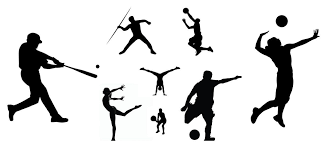 OSALLISTUMISOHJEET:Kirjaa jokainen vähintään 30min liikuntasuorituksesi ylös oheiseen Excel-taulukkoon. Liikuntasuoritukseksi kelpaa mikä tahansa liikunta: kävely, pyöräily, tanssi, kotijumppa, ratsastus…  Yhdestä suorituskerrasta voi saada vain yhden suoritusmerkinnän, vaikka aika ylittäisikin minimin 30 minuuttia.Suoritusaika: Huhtikuu, eli 1.-30.4.2022Palauta Excel-taulukko 6.5.2022 mennessä sähköpostilla osoitteeseen oaj.paijat-hame@phnet.fi tai vie toimistolle (Vuorikatu 20 b)OAJ Päijät-Häme